ОГБОУ СПО «Агротехнологический техникум, с.Инякино Шиловского района»Комплектконтрольно-оценочных средствпо профессиональному модулюПМ.05 Организация процесса приготовления и приготовление сложных холодных и горячих десертовОсновной профессиональной образовательной программы (ОПОП) по специальности СПО 260807  Технология продукции общественного питания базовой подготовкис.Инякино 2013 г.Разработчики:ОГБОУ СПО «Агротехнологический техникум, с.Инякино Шиловского района» мастер производственного обучения Краюшина Н.В., первая квалификационная категорияЭксперты от работодателя:    __________________            _________________________________________	(место работы)                          (занимаемая должность)			(инициалы,фамилия)   _______________          ___________________________________(место работы)фамилия)		     (занимаемая должность)				(инициалы,СодержаниеОбщие положения. Результаты освоения модуля стр. 4Формы промежуточной, текущей аттестации стр. 11Оценка освоения теоретического профессионального модуля стр. 11Оценка по учебной и производственной практике стр. 18Контрольно-оценочные материалы для квалифицированного экзамена стр.21Общие положенияРезультатом освоения профессионального модуля является готовность обучающегося к выполнению вида профессиональной деятельности: Организация процесса приготовления и приготовление сложных холодных и горячих десертовДля подтверждения такой готовности обязательна констатация сформированности у обучающегося всех профессиональных компетенций, входящих в состав профессионального модуля. Общие компетенции формируются в процессе освоения ОПОП в целом, поэтому по результатам освоения профессионального модуля возможно оценивание положительной динамики их формирования.Формой аттестации по профессиональному модулю является экзамен (квалификационный).Итогом этого экзамена является однозначное решение: «вид профессиональной деятельности освоен / не освоен». 1. Результаты освоения модуля, подлежащие проверке1.1 Профессиональные и общие компетенцииСформированностьформированность компетенций (в т. ч. частичная для общих) может быть подтверждена как изолированно, так и комплексно. В ходе экзамена (квалификационного) предпочтение следует отдавать комплексной оценке.Показатели сформированности следует указывать для каждой компетенциииз перечня.								Таблица 1										Таблица 2Если в ходе экзамена (квалификационного) предполагается комплексное оценивание компетенций, можно указывать показатели для совокупности (группы) компетенций.Таблица 31.2 Иметь практический опыт – уметь – знать.В результате изучения профессионального модуля обучающийся должен:иметь практический опыт:ПО.1  расчета массы сырья для приготовления холодного и горячего десерта;ПО.2 приготовление сложных холодных и горячих десертов, используя различные технологии, оборудование, инвентарь;ПО.3 приготовление отделочных видов теста для сложных холодных десертов;ПО.4 оформления и  отделки  сложных холодных и горячих десертов;ПО.5 контроля качества и безопасности готовой продукции;уметь:У.1 органолептически оценивать качество продуктов;У.2 использовать различные способы и приемы приготовления сложных холодных и горячих десертов;У.3 проводить расчеты по формулам;У.4 выбирать и безопасно пользоваться производственным инвентарем и технологическим оборудованием;У.5 выбирать варианты оформления сложных холодных и горячих десертов;У.6 принимать решения по организации процессов приготовления сложных холодных и горячих десертов;У.7 выбирать способы сервировки и подачи сложных холодных и горячих десертов;У.8 оценивать качество и безопасность готовой продукции;У.9 оформлять документацию;знать:З.1 ассортимент сложных холодных и горячих десертов;З.2 основные критерии оценки качества готовых сложных холодных и горячих десертов;З.3 органолептический метод определения степени готовности и качества сложных холодных и горячих десертов;З.4 виды технологического оборудования и производственного инвентаря и его безопасное использование при приготовлении сложных холодных и горячих десертов;З.5 методы приготовления сложных холодных и горячих десертов;З.6 технологию приготовления сложных холодных и горячих десертов: фруктовых, ягодных и шоколадных салатов, муссов, кремов, суфле, парфе, террина, щербета, пая, тирамису, чизкейка, бланманже;З.7 технологию приготовления сложных холодных и горячих десертов: суфле, пудингов, овощных кексов, гурьевской каши, снежков из шоколада, шоколадно-фруктового фондю, десертов фламбе;З.8 правила охлаждения и замораживания основ для приготовления сложных холодных десертов;З.9 варианты комбинирования различных способов приготовления холодных и горячих десертов;З.10 варианты сочетания основных продуктов с дополнительными ингредиентами для создания гармоничных холодных и горячих десертов;З.11 начинки, соусы и глазури для отдельных холодных и горячих десертов;З.12 варианты оформления и технику декорирования сложных холодных и горячих десертов;З.13 актуальные направления в приготовлении холодных и горячих десертов;З.14 сервировка и подача сложных холодных и горячих десертов;З.15 температурный режим охлаждения и замораживания основ для приготовления сложных холодных десертов;З.16 температурный и санитарный режим приготовления и подачи разных типов сложных холодных и горячих десертовЗ.17 требования к безопасности хранения сложных холодных и горячих десертов;З.18 основные характеристики готовых полуфабрикатов промышленного изготовления, используемых для приготовления сложных холодных и горячих десертов;З.19 требования к безопасности хранения промышленных полуфабрикатов для приготовления сложных холодных и горячих десертов.2. Формы промежуточной текущей аттестации по профессиональному модулюТаблица 43. Оценка освоения теоретического курса профессионального модуляОбщие положенияОсновной целью оценки теоретического курса профессионального модуля является оценка умений и знаний.Оценка теоретического курса профессионального модуля осуществляется с использованием следующих форм и методов контроля: устные ответы, контрольные работы, тестирование, защита лабораторно - практических работ, рефератов, доклады, проектов, конкурсы, викториныЗадания для оценки освоения МДК 05.01 «Технология приготовления сложных холодных и горячих десертов»3.2.1. Задания для оценки освоения МДК 05.01Проверяемые результаты обучения: У 1- 9, 3 1-19Критерии оценки:Экзаменационное задание №1Специальность СПО 260807 Технология продукции общественного питания базовой подготовки.МДК 05. Технология приготовления сложных холодных и горячих десертов.1.Роль сладких блюд в питании человека. Почему сладкие блюда не могут быть основными в рационе.2. Технологическая схема приготовления мусса.3. Ситуационная задача:Для приготовления каши гурьевской манная каша получилась с комочками. Ваши действия?4.Задача:Для приготовления восточных блюд необходимо 2400г айвы свежей с удаленной семенной коробочкой. Какое количество айвы для этого потребуется? 				Экзаменационное задание №2Специальность СПО 260807 Технология продукции общественного питания базовой подготовки.МДК 05. Технология приготовления сложных холодных и горячих десертов.1 .Охарактеризуйте цеха, используемые для приготовления сладких блюд. Назначение шейкера.2. Дополните предложение.Пудинг сухарный: готовят яично-молочную смесь. Ванильные сухари- 		Белки	 Все соединяют. Можно добавить	Перемешивают	3.Ситуационнаязадача.После приготовления суфле опало. Причины дефекта.Задача.Сколько отходов получиться при обработке 25 кг земляники лесной?Экзаменационное задание №3Специальность СПО 260807 Технология продукции общественного питания базовой подготовки.МДК 05. Технология приготовления сложных холодных и горячих десертов.1 .Инвентарь, приспособления, используемые для приготовления сладких блюд. Назначение фризера.Дополните предложение.Соус шоколадный: какао смешивают с сахаром.___________, нагревают_____________ ипомешивая вливают	. Доводят до кипения.Ситуационная задача.Для приготовления тирамису, на складе не оказалось сыра маскарпоне. Ваши действия.Задача.Для приготовления яблок запеченных в тесте, закупили 40кг яблок. Какое количество яблок с удаленным семенным гнездом получиться?				Экзаменационное задание №4Специальность СПО 260807 Технология продукции общественного питания базовой подготовки.МДК 05. Технология приготовления сложных холодных и горячих десертов.1.Сделайте классификацию сладких блюд: Фруктовый салат, гурьевская каша,  пудинг сухарный, мусс клюквенный, крем ванильный, снежки из шоколада, шоколадное фондю, парфе «тутти- фрутти».2. Составьте схему приготовления сладкого блюда «Бланманже»3.Ситуационная задача.Для приготовления десертных блюд творог оказался слишком кислый. Ваши действия.4.Задача.Сколько арахиса нужно закупить , чтобы получить 3600г арахиса жареного?Экзаменационное задание№5Специальность СПО 260807 Технология продукции общественного питания базовой подготовки.МДК 05. Технология приготовления сложных холодных и горячих десертов.1. Укажите причины возникновения дефектов муссовОсновные дефекты:Образовался плотный слой желе______________________________________Масса тяжелая_____________________________________________________Куски бесформенные________________________________________________2.Технология приготовления пудинга из манной крупы. Яичные белки плохо взбиваются. Устраните причины.3.Ситуационная задача:Желированное  блюдо необходимо переложить  из формы на тарелку. Ваши действия.4.Задача:Определить, сколько порций самбука абрикосового выходом 100 г можно приготовить при наличии 0,8 кг желатина.				Экзаменационное задание №6Специальность СПО 260807 Технология продукции общественного питания базовой подготовки.МДК 05. Технология приготовления сложных холодных и горячих десертов.1.Выпишите продукты 	для приготовления  самбука яблочного          Клюква, сахар, яйца, яблоки, вода, желатин, мука, сливки, лимонная кислота.2.Схема приготовления крема ванильного3. ситуационная задача.Замоченный желатин не образует однородную консистенцию. Ваши действия.4. Задача.На предприятии отсутствует молоко цельное. Рассчитать какое количество молока сухого обезжиренного понадобится,  если молока цельного необходимо 140 кг.				Экзаменационное задание №7Специальность СПО 260807 Технология продукции общественного питания базовой подготовки.МДК 05. Технология приготовления сложных холодных и горячих десертов.1.Охарактеризуйте кулинарный прием фламбирование. Роль фламбейстера.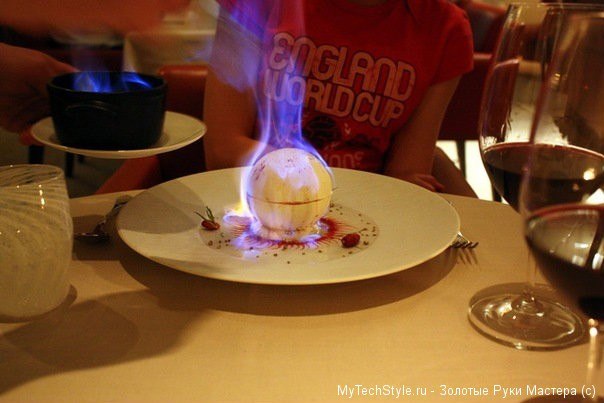 2. Перечислите продукты для приготовления каши гурьевской. Отпуск блюда. Технология приготовления пенок.3. Ситуационная задача. Сливочное масло для приготовления крема имеет неприятный запах. Причины дефекты. Правила взбивания масла.4.Задача.Заменить 20 кг творога жирного 18% на творог  полужирный 9%, если по рецептуре необходимо 35 кг творога жирного. 				Экзаменационное задание №8Специальность СПО 260807 Технология продукции общественного питания базовой подготовки.МДК 05. Технология приготовления сложных холодных и горячих десертов.Технология приготовления классического тирамису.    Состав бракеражной комиссии. Её задачи.Ситуационная задача:Обеспечьте безопасность  при приготовлении сладких блюд. Задача.Определить, сколько порций крема ванильного выходом 75 г можно приготовить при наличии 9 кг сливок.Экзаменационное задание №9Специальность СПО 260807 Технология продукции общественного питания базовой подготовки.МДК 05. Технология приготовления сложных холодных и горячих десертов.Технология приготовления шоколадного щербета. С какой целью щербет  ставят в холодильник.2. Дайте характеристику блюду.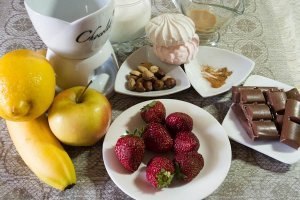 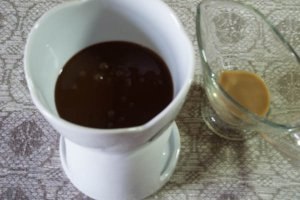 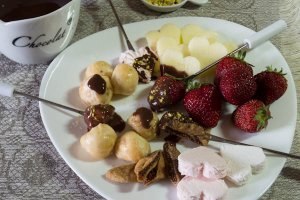 3.Ситуационная задача Бисквитный полуфабрикат прилип ко дну и стенкам формы. Тесто осело. Причины дефекта.Задача.Заменить  60кг молока цельного на молоко цельное сгущенное с сахаром.				Экзаменационное задание №10Специальность СПО 260807 Технология продукции общественного питания базовой подготовки.МДК 05. Технология приготовления сложных холодных и горячих десертов.Приготовление  фруктового салата. Перечислите вина, используемые для салата. Указать показатели доброкачественности фруктов.  Схема приготовления овощного кекса.3. Ситуационная задача.Для приготовления щербета отсутствуют орехи. Ваши действия.4.  Задача. Какое количество сахара потребуется для получения 2500 г сахарной пудры.Экзаменационное задание №11Специальность СПО 260807 Технология продукции общественного питания базовой подготовки.МДК 05. Технология приготовления сложных холодных и горячих десертов.1. Составьте схему  грейпфруктового террина. Рекомендуемые вина для приготовления террина.2. Сервировка стола для подачи сладких блюд. Охарактеризуйте сервировочный стиль фристайл.3. Ситуационная задача.Миндаль плохо очищается. Ваши действия.4. Задача.Какое количество отходов получится при обработке 1400г  сыра швейцарского?Экзаменационное задание №12Специальность СПО 260807 Технология продукции общественного питания базовой подготовки.МДК 05. Технология приготовления сложных холодных и горячих десертов.1. Технология приготовления творожного чизкейка. Роль крахмала в  начинке.2. Правила оформления и подачи снежков из шоколада.3. Ситуационная задача.Сливки плохо взбиваются. Устраните причины.4. Задача.В оздоровительном лагере готовят кисель, для которого необходимо 28кг сахара. Рассчитать, какое количество меда натурального понадобится для замены сахара.Экзаменационное задание №13Специальность СПО 260807 Технология продукции общественного питания базовой подготовки.МДК 05. Технология приготовления сложных холодных и горячих десертов.1. Дайте характеристику сладкому блюду «Пай». Приведите один из рецептов его приготовления.2. Перечислите желирующие вещества. Принцип приготовления многослойного желе.3. Ситуационная задача.Сметана плохо взбивается. Устраните причины.4. Задача.Какое количество персиков нужно обработать, чтобы получить 30 кг персиков очищенных?Экзаменационное задание №14Специальность СПО 260807 Технология продукции общественного питания базовой подготовки.МДК 05. Технология приготовления сложных холодных и горячих десертов.Определите по операциям название блюда. Дайте характеристику блюду.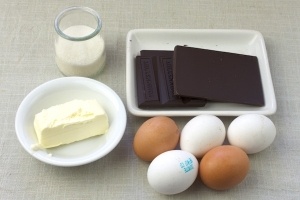 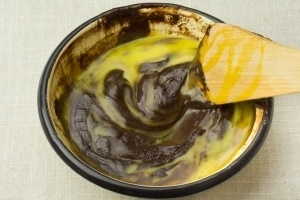 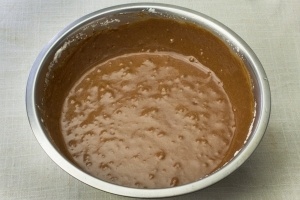 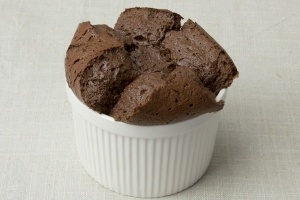 2. Технология приготовления шоколадного салата. Правила его оформления.3 Ситуационная задача.Обеспечьте безопасность при охлаждении и хранении сладких блюд.4 Задача.Определить, сколько порций крема шоколадного выходом 75г можно приготовить при наличии 8кг сливок?Экзаменационное задание №15Специальность СПО 260807 Технология продукции общественного питания базовой подготовки.МДК 05. Технология приготовления сложных холодных и горячих десертов.1. Приготовление апельсинового щербета. Какие полезные вещества содержат цитрусовые?2. Дайте характеристику парфе.3. Ситуационная задача.Бисквитный полуфабрикат получился плотный, небольшого объема. Причины дефекта.4. Задача.Определить, сколько порций желе из лимонов выходом 100г можно приготовить при наличии 0,45кг желатина.4.Оценка по учебной и производственной практике.4.1. Общие положенияЦелью оценки по учебной и производственной практике является оценка: 1) практического опыта и умений; 2) профессиональных и общих компетенций.Оценка по учебной и производственной практике выставляется на основании данных аттестационного листа (характеристики учебной и профессиональной деятельности обучающегося/студента на практике) с указанием видов работ, выполненных обучающимся во время практики, их объема, качества выполнения в соответствии с технологией и требованиями организации, в которой проходила практика, либо образовательного учреждения (для учебной практики).Виды работ практики и проверяемые результаты обучения по профессиональному модулю.Учебная практикаТаблица 5Производственная практика.Таблица 64.3. Форма аттестационного листа Характеристика учебной и профессиональной деятельности обучающегося во время учебной  практикиФИО ______________________________________________,обучающийся(аяся) по специальности СПО  260807 Технология продукции общественного питанияуспешно прошел(ла) учебную практику по профессиональному модулю ПМ.05 Организация процесса приготовления и приготовление сложных холодных и горячих десертовв объеме ___ час.            с «__»._____.20__ г. по «___»._______.20__ г.В организации_____________________________________________наименование организации, юридический адресВиды и качество выполнения работДата «___».____.20___ 				 Подпись руководителя практики _________________________________Подпись ответственного лица организацииФорма аттестационного листа Характеристика учебной и профессиональной деятельности обучающегося во время  производственной практикиФИО ______________________________________________,обучающийся(аяся) по специальности СПО  260807 Технология продукции общественного питанияуспешно прошел(ла) производственную практику по профессиональному модулю ПМ.05 Организация процесса приготовления и приготовление сложных холодных и горячих десертовв объеме ___час.      с «__ »._____.20__ г. по «___»._______.20__ г.В организации ____________________________________________________наименование организации, юридический адресВиды и качество выполнения работДата «___».____.20___ 				 Подпись руководителя практики _________________________________Подпись ответственного лица организации________________________________5. Контрольно-оценочные материалы для квалификационного экзаменаI. ПаспортНазначение:КОМ предназначен для контроля  и оценки результатов освоения профессионального модуля ПМ. 05 Организация процесса приготовления и приготовление сложных холодных и горячих десертов основной профессиональной образовательной программы (ОПОП) по специальности СПО 260807 Технология продукции общественного питания базовой подготовки. 5.1. Общие положенияЭкзамен (квалификационный) предназначен для контроля и оценки результатов освоения профессионального модуля ПМ.01 Организация процесса приготовления и приготовление полуфабрикатов для сложной кулинарной продукции по специальности  СПО  260807 Технология продукции общественного питания базовой подготовки.	Экзамен включает: практическое задание на изготовление продукции.Тип экзамена - публичный (комментируемая деятельность)Итогом экзамена является однозначное решение: «вид профессиональной деятельности освоен / не освоен».	Для вынесения положительного заключения об освоении ВПД, необходимо подтверждение сформированности всех компетенций, перечисленных в программе ПМ. При отрицательном заключении хотя бы по одной из профессиональных компетенций принимается решение «вид профессиональной деятельности не освоен».5.2. Выполнение заданий в ходе экзамена5.2.1. Коды проверяемых профессиональных и общих компетенций: ПК 5.1 Организовывать и проводить приготовление холодных десертов. ПК 5.2 Организовывать  и проводить приготовление сложных  горячих десертов.ОК 2. Организовывать собственную деятельность, выбирать типовые методы и способы выполнения профессиональных задач, оценивать их эффективность и качество.ОК 3. Принимать решения в стандартных и нестандартных ситуациях и нести за них ответственность ОК 4. Осуществлять поиск и использование информации, необходимой для эффективного выполнения профессиональных задач, профессионального и личностного развитияОК 6. Работать в коллективе и в команде, эффективно общаться с коллегами, руководством, потребителями.5.2.2. Комплект экзаменационных материаловВ состав комплекта входит задание для экзаменующегося, пакет экзаменатора и оценочная ведомость.II. ЗАДАНИЕ ДЛЯ ЭКЗАМЕНУЮЩЕГОСЯ. Вариант 1/15.Задание 1.Коды проверяемых профессиональных и общих компетенций: ПК 5.1, ОК.2, ОК.3, ОК.4, ОК.6.Инструкция.Внимательно прочитайте задание.Вы можете воспользоваться  сборником рецептур, технологическими картами.Время выполнения задания –  3 часа. Текст задания.Приготовить и оформить сложный холодный десерт− мусса из бананов.Последовательность выполнения задания:- определение доброкачественности сырья;- подбор необходимой посуды, инвентаря, СММ (средства малой механизации);- организация рабочего места;- соблюдение ТБ, санитарии и гигиены;- рациональное распределение времени на выполнение задания;- рефлексия выполнения задания и коррекция подготовленного продукта;- расчет десерта  на 5 порций и оформление технологической карточки.II. ЗАДАНИЕ ДЛЯ ЭКЗАМЕНУЮЩЕГОСЯ. Вариант 2/15.Задание 2.Коды проверяемых профессиональных и общих компетенций: ПК 5.1, ОК.2, ОК.3, ОК.4, ОК.6.Инструкция.Внимательно прочитайте задание.Вы можете воспользоваться  сборником рецептур, технологическими картами.Время выполнения задания –  3 часа.. Текст задания.Приготовить и оформить сложный холодный десерт − самбук яблочный.Последовательность выполнения задания:- определение доброкачественности сырья;- подбор необходимой посуды, инвентаря, СММ (средства малой механизации);- организация рабочего места;- соблюдение ТБ, санитарии и гигиены;- рациональное распределение времени на выполнение задания;- рефлексия выполнения задания и коррекция подготовленного продукта;- расчет десерта  на 7 порций и оформление технологической карточки.II. ЗАДАНИЕ ДЛЯ ЭКЗАМЕНУЮЩЕГОСЯ. Вариант 3/15.Задание 3.Коды проверяемых профессиональных и общих компетенций: ПК 5.1, ОК.2, ОК.3, ОК.4, ОК.6.Инструкция.Внимательно прочитайте задание.Вы можете воспользоваться  сборником рецептур, технологическими картами.Время выполнения задания –  3 часа.. Текст задания.Приготовить и оформить сложный холодный десерт – желе многослойное (молочное, шоколадное, ягодное).Последовательность выполнения задания:- определение доброкачественности сырья;- подбор необходимой посуды, инвентаря, СММ (средства малой механизации);- организация рабочего места;- соблюдение ТБ, санитарии и гигиены;- рациональное распределение времени на выполнение задания;- рефлексия выполнения задания и коррекция подготовленного продукта;- расчет десерта  на 9 порций и оформление технологической карточки.II. ЗАДАНИЕ ДЛЯ ЭКЗАМЕНУЮЩЕГОСЯ. Вариант 4/15.Задание 4.Коды проверяемых профессиональных и общих компетенций: ПК 5.1, ОК.2, ОК.3, ОК.4, ОК.6.Инструкция.Внимательно прочитайте задание.Вы можете воспользоваться  сборником рецептур, технологическими картами.Время выполнения задания –  3 часа.Текст задания.Приготовить и оформить сложный холодный десерт – крем ванильный.Последовательность выполнения задания:- определение доброкачественности сырья;- подбор необходимой посуды, инвентаря, СММ (средства малой механизации);- организация рабочего места;- соблюдение ТБ, санитарии и гигиены;- рациональное распределение времени на выполнение задания;- рефлексия выполнения задания и коррекция подготовленного продукта;- расчет десерта  на 6 порций и оформление технологической карточки.II. ЗАДАНИЕ ДЛЯ ЭКЗАМЕНУЮЩЕГОСЯ. Вариант 5/15.Задание 5.Коды проверяемых профессиональных и общих компетенций: ПК 5.2, ОК.2, ОК.3, ОК.4, ОК.6.Инструкция.Внимательно прочитайте задание.Вы можете воспользоваться  сборником рецептур, технологическими картами.Время выполнения задания –  3 часа.Текст задания.Приготовить и оформить сложный горячий десерт – суфле ореховое.Последовательность выполнения задания:- определение доброкачественности сырья;- подбор необходимой посуды, инвентаря, СММ (средства малой механизации);- организация рабочего места;- соблюдение ТБ, санитарии и гигиены;- рациональное распределение времени на выполнение задания;- рефлексия выполнения задания и коррекция подготовленного продукта;- расчет десерта  на 5 порций и оформление технологической карточки.II. ЗАДАНИЕ ДЛЯ ЭКЗАМЕНУЮЩЕГОСЯ. Вариант 6/15.Задание 6.Коды проверяемых профессиональных и общих компетенций: ПК 5.2, ОК.2, ОК.3, ОК.4, ОК.6.Инструкция.Внимательно прочитайте задание.Вы можете воспользоваться  сборником рецептур, технологическими картами.Время выполнения задания –  3 часа.Текст задания.Приготовить и оформить сложный горячий десерт – каша гурьевская.Последовательность выполнения задания:- определение доброкачественности сырья;- подбор необходимой посуды, инвентаря, СММ (средства малой механизации);- организация рабочего места;- соблюдение ТБ, санитарии и гигиены;- рациональное распределение времени на выполнение задания;- рефлексия выполнения задания и коррекция подготовленного продукта;- расчет десерта  на 8порций и оформление технологической карточки.II. ЗАДАНИЕ ДЛЯ ЭКЗАМЕНУЮЩЕГОСЯ. Вариант 7/15.Задание 7.Коды проверяемых профессиональных и общих компетенций: ПК 5.2, ОК.2, ОК.3, ОК.4, ОК.6.Инструкция.Внимательно прочитайте задание.Вы можете воспользоваться  сборником рецептур, технологическими картами.Время выполнения задания –  3 часа. Текст задания.Приготовить и оформить сложный горячий десерт – пудинг сухарный.Последовательность выполнения задания:- определение доброкачественности сырья;- подбор необходимой посуды, инвентаря, СММ (средства малой механизации);- организация рабочего места;- соблюдение ТБ, санитарии и гигиены;- рациональное распределение времени на выполнение задания;- рефлексия выполнения задания и коррекция подготовленного продукта;- расчет десерта  на 10 порций и оформление технологической карточки.II. ЗАДАНИЕ ДЛЯ ЭКЗАМЕНУЮЩЕГОСЯ. Вариант 8/15.Задание 8.Коды проверяемых профессиональных и общих компетенций: ПК 5.1, ОК.2, ОК.3, ОК.4, ОК.6.Инструкция.Внимательно прочитайте задание.Вы можете воспользоваться  сборником рецептур, технологическими картами.Время выполнения задания –  3 часа. Текст задания.Приготовить и оформить сложный холодный десерт – грейфруктовый террин.Последовательность выполнения задания:- определение доброкачественности сырья;- подбор необходимой посуды, инвентаря, СММ (средства малой механизации);- организация рабочего места;- соблюдение ТБ, санитарии и гигиены;- рациональное распределение времени на выполнение задания;- рефлексия выполнения задания и коррекция подготовленного продукта;- расчет десерта  на 4 порций и оформление технологической карточки.II. ЗАДАНИЕ ДЛЯ ЭКЗАМЕНУЮЩЕГОСЯ. Вариант 9/15.Задание 9.Коды проверяемых профессиональных и общих компетенций: ПК 5.2, ОК.2, ОК.3, ОК.4, ОК.6.Инструкция.Внимательно прочитайте задание.Вы можете воспользоваться  сборником рецептур, технологическими картами.Время выполнения задания –  3 часа. Текст задания.Приготовить и оформить сложный горячий десерт – кекс овощной.Последовательность выполнения задания:- определение доброкачественности сырья;- подбор необходимой посуды, инвентаря, СММ (средства малой механизации);- организация рабочего места;- соблюдение ТБ, санитарии и гигиены;- рациональное распределение времени на выполнение задания;- рефлексия выполнения задания и коррекция подготовленного продукта;- расчет десерта  на 7 порций и оформление технологической карточки.II. ЗАДАНИЕ ДЛЯ ЭКЗАМЕНУЮЩЕГОСЯ. Вариант 10/15.Задание 10.Коды проверяемых профессиональных и общих компетенций: ПК 5.1, ОК.2, ОК.3, ОК.4, ОК.6.Инструкция.Внимательно прочитайте задание.Вы можете воспользоваться  сборником рецептур, технологическими картами.Время выполнения задания –  3 часа. Текст задания.Приготовить и оформить холодный десерт – суфле ванильное.Последовательность выполнения задания:- определение доброкачественности сырья;- подбор необходимой посуды, инвентаря, СММ (средства малой механизации);- организация рабочего места;- соблюдение ТБ, санитарии и гигиены;- рациональное распределение времени на выполнение задания;- рефлексия выполнения задания и коррекция подготовленного продукта;- расчет десерта  на 12 порций и оформление технологической карточки.II. ЗАДАНИЕ ДЛЯ ЭКЗАМЕНУЮЩЕГОСЯ. Вариант 11/15.Задание 11.Коды проверяемых профессиональных и общих компетенций: ПК 5.1, ОК.2, ОК.3, ОК.4, ОК.6.Инструкция.Внимательно прочитайте задание.Вы можете воспользоваться  сборником рецептур, технологическими картами.Время выполнения задания –  3 часа. Текст задания.Приготовить и оформить холодный десерт – фруктовый салат.Последовательность выполнения задания:- определение доброкачественности сырья;- подбор необходимой посуды, инвентаря, СММ (средства малой механизации);- организация рабочего места;- соблюдение ТБ, санитарии и гигиены;- рациональное распределение времени на выполнение задания;- рефлексия выполнения задания и коррекция подготовленного продукта;- расчет десерта  на 15 порций и оформление технологической карточки.II. ЗАДАНИЕ ДЛЯ ЭКЗАМЕНУЮЩЕГОСЯ. Вариант 12/15.Задание 12.Коды проверяемых профессиональных и общих компетенций: ПК 5.1, ОК.2, ОК.3, ОК.4, ОК.6.Инструкция.Внимательно прочитайте задание.Вы можете воспользоваться  сборником рецептур, технологическими картами.Время выполнения задания –  3 часа.Текст задания.Приготовить и оформить холодный десерт – бланманже молочное.Последовательность выполнения задания:- определение доброкачественности сырья;- подбор необходимой посуды, инвентаря, СММ (средства малой механизации);- организация рабочего места;- соблюдение ТБ, санитарии и гигиены;- рациональное распределение времени на выполнение задания;- рефлексия выполнения задания и коррекция подготовленного продукта;- расчет десерта  на 17 порций и оформление технологической карточки.II. ЗАДАНИЕ ДЛЯ ЭКЗАМЕНУЮЩЕГОСЯ. Вариант 13/15.Задание 13.Коды проверяемых профессиональных и общих компетенций: ПК 5.1, ОК.2, ОК.3, ОК.4, ОК.6.Инструкция.Внимательно прочитайте задание.Вы можете воспользоваться  сборником рецептур, технологическими картами.Время выполнения задания –  3 часа.Текст задания.Приготовить и оформить холодный десерт – тирамису.Последовательность выполнения задания:- определение доброкачественности сырья;- подбор необходимой посуды, инвентаря, СММ (средства малой механизации);- организация рабочего места;- соблюдение ТБ, санитарии и гигиены;- рациональное распределение времени на выполнение задания;- рефлексия выполнения задания и коррекция подготовленного продукта;- расчет десерта  на 11 порций и оформление технологической карточки.II. ЗАДАНИЕ ДЛЯ ЭКЗАМЕНУЮЩЕГОСЯ. Вариант 14/15.Задание 14.Коды проверяемых профессиональных и общих компетенций: ПК 5.1, ОК.2, ОК.3, ОК.4, ОК.6.Инструкция.Внимательно прочитайте задание.Вы можете воспользоваться  сборником рецептур, технологическими картами.Время выполнения задания –  3 часа.Текст задания.Приготовить и оформить холодный десерт – крем шоколадный.Последовательность выполнения задания:- определение доброкачественности сырья;- подбор необходимой посуды, инвентаря, СММ (средства малой механизации);- организация рабочего места;- соблюдение ТБ, санитарии и гигиены;- рациональное распределение времени на выполнение задания;- рефлексия выполнения задания и коррекция подготовленного продукта;- расчет десерта  на 23 порции и оформление технологической карточки.II. ЗАДАНИЕ ДЛЯ ЭКЗАМЕНУЮЩЕГОСЯ. Вариант 15/15.Задание 15.Коды проверяемых профессиональных и общих компетенций: ПК 5.1, ОК.2, ОК.3, ОК.4, ОК.6.Инструкция.Внимательно прочитайте задание.Вы можете воспользоваться  сборником рецептур, технологическими картами.Время выполнения задания –  3 часа.Текст задания.Приготовить и оформить холодный десерт – парфе ванильное.Последовательность выполнения задания:- определение доброкачественности сырья;- подбор необходимой посуды, инвентаря, СММ (средства малой механизации);- организация рабочего места;- соблюдение ТБ, санитарии и гигиены;- рациональное распределение времени на выполнение задания;- рефлексия выполнения задания и коррекция подготовленного продукта;- расчет десерта  на 7 порций и оформление технологической карточки.III. ПАКЕТ  ЭКЗАМЕНАТОРА.Инструкции.1. Внимательно изучите информационный блок пакета экзаменатора.2. Ознакомьтесь с заданиями для экзаменующихся.III. а. УСЛОВИЯКоличество заданий 1/15Время выполнения каждого задания:  90 мин.  Оборудование:  -механическое, тепловое и холодильное оборудование;-немеханическое оборудование;-посуда, инвентарь и приспособления, средства малой механизацииТребования техники безопасности (инструктаж по технике безопасности, спецодежда, наличие инструктора и др)Условие выполнения заданий.Литература для обучающегосяУчебники:Анфимова Н.А. Кулинария. М. Академия, 2008.Артемова Е.Н. Основы технологии продукции общественного питания. М.,2010.Дубцов Г.Г. Товароведение пищевых продуктов. М. Академия, 2008.Козлова С.Н., Фединишина Е.Ю. Кулинарная характеристика блюд. М., 2006.Потапова И.П. Калькуляция и учет. М. Академия, 2008.Усов В.В. Организация производства и обслуживания на предприятиях общественного питания. М. Академия, 2008.Харченко Н.Э., Чеснокова П.Г. Технология приготовления пищи. М.:Практикум,2012.Справочная литература: Голунова Л.Е. Сборник рецептур для блюд и кулинарных изделий. «Профи» Санкт-Петербург 2012 Методические пособия и материалы:  Профессиональный модуль ПМ.05, пособие по выполнению лабораторно- практических работ,  технологические карты, плакаты, схемы.Дополнительные источники:Отечественные журналы: «Золотые рецепты», «Наша кухня», «Школа гастронома»Васюкова Н.Т. Справочник повара. М.,2012.III б. КРИТЕРИИ ОЦЕНКИ Выполнение задания: - обращение в ходе задания к информационным источникам;- рациональное распределение времени на выполнение задания(ознакомление с заданием и планирование работы;получение информации;подготовка продукта;рефлексия выполнения задания и коррекция подготовленного продукта перед сдачей).1) Ход выполнения задания                                                Таблица 72) Подготовленный продукт / осуществленный процесс:Таблица 8 3) Устное обоснование результатов работы (не предусмотрено)Таблица 9оценочная ведомостьпо профессиональному модулюПМ.05. Организация процесса приготовления и приготовление сложных и горячих десертовФИО________________________________________________________обучающийся на ____4___ курсе по  специальности СПО 260807 Технология продукции общественного питанияосвоил(а) программу профессионального модуля ПМ.05 Организация процесса приготовления и приготовление сложных холодных и горячих десертовв объеме  ___ час.   с «__»._____.20__ г. по «___»._______.20__ г.Результаты промежуточной аттестации по элементам профессионального модуля (если предусмотрено учебным планом).Результаты выполнения и защиты курсового проекта (работы) (только для СПО, если предусмотрено учебным планом). Не предусмотрено учебным планомТема «________________________________________________________»Оценка _______________________.Итоги экзамена (квалификационного) по профессиональному модулюДата ___.___.20___ 		Подписи членов экзаменационной комиссииПредседатель комиссии _______________________________________Члены комиссии           _______________________________________                                        _______________________________________                                       _______________________________________                                       ________________________________________5.3. Защита портфолио (не предусмотрено в составе экзамена (квалификационного). Общие компетенции  ОК 1, , ОК 5, ОК 7, ОК 8, ОК 9, ОК 10 формируются процессе освоения ОПОП в целом, поэтому по результатам освоения профессионального модуля  оценивается положительная динамика их формирования, которая  подтверждаются артефактами портфолио.5.3.1. Тип портфолио – портфолио смешанный (творческие работы, проекты, рефераты, документы, грамоты, приказы об участии в конкурсах, внеклассных мероприятиях,  соревнованиях)Состав портфолио:1. Титульный лист (ФИО, год рождения)2. Сводная ведомость оценок выполнения тестовых заданий по каждой теме МДК.3. Аттестационный лист выполнения практических и лабораторных работ.4. Аттестационный лист по учебной практике (характеристика профессиональной деятельности обучающегося во время учебной практики).5. Аттестационный лист по производственной практике.6. Дневник производственной практики.7. Творческие работы ( рефераты, проекты, презентации).8. Сводная ведомость достижений обучающегося (участие в конкурсах профессионального мастерства, внеклассных мероприятиях, соревнованиях, выставках и т.п.)Грамоты, дипломы, свидетельства, демонстрирующие высокую результативность ВПД.               5.3.2. Проверяемые результаты обучения: 5.3.3. Критерии оценкиОценка портфолиоТаблица 10КодНаименование результата обученияПК 5.1Организовывать и проводить приготовление сложных холодных десертов ПК 5.2.Организовывать и проводить приготовление сложных горячих десертовОК 1.Понимать сущность и социальную значимость своей будущей профессии, проявлять к ней устойчивый интересОК 2.Организовывать собственную деятельность, выбирать типовые методы и способы выполнения профессиональных задач, оценивать их эффективность и качествоОКЗ.Принимать решения в стандартных и нестандартных ситуациях и нести за них ответственностьОК 4.Осуществлять поиск и использование информации, необходимой для эффективного выполнения профессиональных задач, профессионального и личностного развития.ОК 5.Использовать информационно-коммуникационные технологии в профессиональной деятельности.ОК6.Работать в коллективе и в команде, эффективно общаться с коллегами, руководством, потребителями.ОК7.Брать на себя ответственность за работу членов команды (подчиненных), за результат выполнения заданий.ОК 8.Самостоятельно определять задачи профессионального и личностного развития, заниматься самообразованием, осознанно планировать повышение квалификацииОК 9.Ориентироваться в условиях частой смены технологий в профессиональной деятельностиОК 10.Исполнять воинскую обязанность, в том числе с применением полученных профессиональных знаний (для юношей).Результаты (освоенные профессиональные компетенции)Основные показатели оценки результатаПК 5.1 Организовывать и проводить приготовление сложных холодных десертов- Правильность в определении доброкачественности сырьяПК 5.1 Организовывать и проводить приготовление сложных холодных десертов- Точность выполнения расчетов и грамотность оформления технологических карт- Обоснованность выбора технологического оборудования, СММ производственного инвентаря, инструментов и посуды- Правильность организации рабочего места- Соблюдение технологической дисциплины- Правильность владения инструментами, СММ и демонстрации рабочих приемов- Соответствие требованиям технике безопасности и культуре труда- Соответствие десертов требованиям качества-Рациональное распределение времени на выполнение задания(ознакомление с заданием и планирование работы, получение информации, подготовка продукта, рефлексия выполнения задания и коррекция подготовленного продукта)ПК 5.2 Организовывать и проводить приготовление сложных горячих десертов- Правильность в определении доброкачественности сырьяПК 5.2 Организовывать и проводить приготовление сложных горячих десертов-Точность выполнения расчетов и грамотность оформления технологических карт-Обоснованность выбора технологического оборудования, СММ производственного инвентаря, инструментов и посуды-Правильность организации рабочего места-Соблюдение технологической дисциплины-Правильность владения инструментами, СММ и демонстрации рабочих приемов-Соответствие требованиям технике безопасности и культуре труда-Соответствие десертов требованиям качества-Рациональное распределение времени на выполнение задания(ознакомление с заданием и планирование работы, получение информации, подготовка продукта, рефлексия выполнения задания и коррекция подготовленного продукта)Результаты (освоенные общие компетенции)Основные показатели результатов подготовкиОК 1. Понимать сущность и социальную значимость своей будущей профессии, проявлять к ней устойчивый интерес.-Демонстрация интереса к будущей профессии через:повышение качества обучения по ПМ;-участие в студенческих олимпиадах, научных конференциях;-участие в органах студенческого самоуправления,участие в социально-проектной деятельности;портфолио студентаОК 2. Организовывать собственную деятельность, выбирать типовые методы и способы выполнения профессиональных задач, оценивать их эффективность и качество.- Выбор и применение методов и способов решения профессиональных задач в области организации процесса и приготовления  сложных холодных и  горячих десертов;-оценка эффективности и качества выполнения;ОК 3. Принимать решения в стандартных и нестандартных ситуациях и нести за них ответственность.- Решение стандартных и нестандартных профессиональных задач в области организации процесса и приготовления сложных холодных и горячих десертов;ОК 4. Осуществлять поиск и использование информации, необходимой для эффективного выполнения профессиональных задач, профессионального и личностного развития.- Получение необходимой информации с использованием различных источников, включая электронные; -обоснованность выбора и оптимальность состава источников, необходимых для решения поставленной задачи-рациональное распределение времени на все этапы решения задачиОК 5. Использоватьинформационно-коммуникационныетехнологии впрофессиональнойдеятельности.Оформление результатов самостоятельной работы с использованием ИКТ;работа с ИнтернетОК 6. Работать в коллективе и в команде, эффективно общаться с коллегами, руководством, потребителями.Взаимодействие с обучающимися, преподавателями и мастерами в ходе обучения и практики;умение работать в группе;наличие лидерских качеств;участие в студенческом самоуправлении;участие спортивно- и культурно-массовых мероприятияхОК 7. Брать на себя ответственность за работу членов команды (подчиненных), результат выполнения заданий.Проявление ответственности за работу подчиненных, результат выполнения заданий;самоанализ и коррекция результатов собственной работыОК 8. Самостоятельно определять задачи профессионального и личностного развития, заниматься самообразованием, осознанно планировать повышение квалификации.Организация самостоятельных занятий при изучении профессионального модуля;самостоятельный, профессионально-ориентированный выбор тематики творческих и проектных работ (курсовых, рефератов, докладов и т.п.);составление резюме;посещение дополнительных занятий;освоение дополнительных рабочих профессий;обучение на курсах дополнительной профессиональной подготовки;уровень профессиональной зрелости;ОК 9. Ориентироваться в условиях частой смены технологий в профессиональной деятельности.Анализ инноваций в области разработки технологических процессов;использование «элементов реальности» в работах обучающихся (курсовых, рефератов, докладов и т.п.).ОК 10. Исполнять воинскую обязанность, в том числе с применением полученных профессиональных знаний (для юношей).соблюдение техники безопасности;соблюдение корпоративной этики (выполнение правил внутреннего распорядка);ориентация на воинскую службу с учётом профессиональных знанийСовокупность (группа) компетенций ПК + ОКПоказатели оценки результатаПК5.1+ОК ,2,3,4,6ПК 5.2+ОК 2,3,4,6- Правильность в определении доброкачественности сырьяПК5.1+ОК ,2,3,4,6ПК 5.2+ОК 2,3,4,6- Точность выполнения расчетов и грамотность оформления технологических картПК5.1+ОК ,2,3,4,6ПК 5.2+ОК 2,3,4,6- Обоснованность выбора технологического оборудования, СММ производственного инвентаря, инструментов и посудыПК5.1+ОК ,2,3,4,6ПК 5.2+ОК 2,3,4,6- Правильность организации рабочего местаПК5.1+ОК ,2,3,4,6ПК 5.2+ОК 2,3,4,6- Соблюдение технологической дисциплиныПК5.1+ОК ,2,3,4,6ПК 5.2+ОК 2,3,4,6- Правильность владения инструментами, СММ и демонстрации рабочих приемовПК5.1+ОК ,2,3,4,6ПК 5.2+ОК 2,3,4,6- Соответствие требованиям технике безопасности и культуре трудаПК5.1+ОК ,2,3,4,6ПК 5.2+ОК 2,3,4,6-Соответствие десертов требованиям качестваПК5.1+ОК ,2,3,4,6ПК 5.2+ОК 2,3,4,6- Рациональное распределение времени на выполнение заданияОК 2. Организовывать собственную деятельность, выбирать типовые методы и способы выполнения профессиональных задач, оценивать их качество- Выбор и применение методов и способов решения профессиональных задач в области организации процесса и приготовления сложных холодных и горячих десертов-оценка эффективности и качества выполнения;ОК 3. Принимать решения в стандартных и нестандартных ситуациях и нести за них ответственность.- Решение стандартных и нестандартных профессиональных задач в области организации процесса и приготовления сложных холодных и горячих десертов.ОК 4. Осуществлять поиск и использование информации, необходимой для эффективного выполнения профессиональных задач, профессионального и личностного развития.- Получение необходимой информации с использованием различных источников, включая электронные;-обоснованность выбора и оптимальность состава источников, необходимых для решения поставленной задачиОК 6. Работать в коллективе и в команде, эффективно общаться с коллегами, руководством, потребителями.Взаимодействие с обучающимися, преподавателями и мастерами; - умение работать в группе;Элемент модуляФормы контроля и оцениванияФормы контроля и оцениванияЭлемент модуляПромежуточная аттестацияТекущая аттестацияМДК.05.01ЭкзаменЗащита лабораторных и практических работ, рефератов, проектов, презентаций.Оценка выполнения тестовых заданий.Контроль выполнения домашних заданий и самостоятельных работ.УПДифференцированный зачетОценка проверочных заданий по учебной практике.Наблюдение и оценка выполнения работ по учебной практикеппДифференцированный зачетНаблюдение и оценка выполнения работ по производственной практикеПМ.05Экзамен(квалификационный)публичный, индивидуальный. Выполнениепрактического задания на изготовление продукцииОценкаКритерии оценки5 балловзадание выполнил правильно, без замечаний4 баллазадание выполнено с одной неточностью в расчетах и 1 ошибкой в ответе на вопросы.3 баллазадание выполнено с 2 ошибками в ответах на вопросы и неточностью в расчетах.2 баллазадание не выполнено, обучающийся сделал грубые ошибки в ответах на вопросы и расчетах.Виды работКоды проверяемых результатов (ПК, ОК, ПО, У, З)Организация рабочего места, подбор производственного инвентаря, посудыПК 1-2, ОК 1-9, ПО-2, У-4, З-4Органолептическая оценка качества продуктов и готовых полуфабрикатовПК 1-2, ОК-1-9, ПО-5, У-1, У-8, З 2-3 Приготовление сложных холодных десертовПК-1, ОК 1-9, ПО-1,2,4, У-2,3,5,6,7,9, З-1,3,5,6,8,9,10,11,12,13,14,15,16,17,18,19.Приготовление сложных горячих десертовПК 1-2, ОК 1-9, ПО-1,2,4, У-2,3,5,6,7,9, З-1,3,5,7,9,10,11,12,13,14,15,16,17,18,19Приготовление начинок, соусов, глазури для отдельных десертовПК 1-2, ОК 1-9, ПО-1,3, У-1,2,3,4,8, З-11Эксплуатация технологического оборудования; пользование производственным инвентаремПК 1-2, ОК 1-9, ПО-2, У-4, З-4Виды работКоды проверяемых результатов (ПК, ОК, ПО, У, З)Расчет массы сырья для приготовления холодного и горячего десертаПК 1-2, ОК 1-9, ПО-1, У-3,9Приготовление сложных холодных и горячих десертов, используя различные технологии, оборудование и инвентарьПК 1-2, ОК 1-9, ПО-2, У-1,2,4,5,6,7, З-1,4,5,6,7,8,9,12,13,14,15,16Приготовление отделочных видов теста для сложных холодных десертовПК 1-2, ОК 1-9, ПО-3, У-1,2,4,5, З-5,10,18,19Оформление и отделка сложных холодных и горячих десертовПК 1-2, ОК 1-9, ПО-4, У-2,4,5, З-11Контроль качества и безопасности готовой продукцииПК 1-2, ОК 1-9, ПО-5, У-8, З-2,3,17,19Виды и объем работ, выполненные обучающимся во время практики.Кол-вочас.Качество выполнения работ в соответствии с технологией и  требованиями организации, в которой проходила практикаОрганизация рабочего места, подбор производственного инвентаря, посудывыполненоОрганолептическая оценка качества продуктов и готовых полуфабрикатоввыполненоПриготовление сложных холодных десертоввыполненоПриготовление сложных горячих десертоввыполненоПриготовление начинок, соусов, глазури для отдельных десертоввыполненоЭксплуатация технологического оборудования; пользование производственным инвентаремвыполненоОрганизация рабочего места, подбор производственного инвентаря, посудывыполненоВиды и объем работ, выполненные обучающимся во время практикиКол-вочас.Качество выполнения работ в соответствии с технологией и (или) требованиями организации, в которой проходила практикаРасчет массы сырья для приготовления холодного и горячего десертаВыполнено Приготовление сложных холодных и горячих десертов, используя различные технологии, оборудование и инвентарьВыполнено Приготовление отделочных видов теста для сложных холодных десертовВыполненоОформление и отделка сложных холодных и горячих десертовВыполненоКонтроль качества и безопасности готовой продукцииВыполненоКоды проверяемых компетенций ПК 1-2  + ОК 2, 3,4,6Показатели оценки результатаОценка (да / нет)ПК 5.1 Организовывать и проводить приготовление сложных холодных десертов.ПК 5.2 Организовывать и проводить приготовление сложных горячих десертов.Правильность в   определении доброкачественности сырья   ПК 5.1 Организовывать и проводить приготовление сложных холодных десертов.ПК 5.2 Организовывать и проводить приготовление сложных горячих десертов.Точность выполнения расчетов и грамотность  оформления технологических картПК 5.1 Организовывать и проводить приготовление сложных холодных десертов.ПК 5.2 Организовывать и проводить приготовление сложных горячих десертов.Обоснованность выбора технологического оборудования, СММ производственного инвентаря, инструментов и посудыПК 5.1 Организовывать и проводить приготовление сложных холодных десертов.ПК 5.2 Организовывать и проводить приготовление сложных горячих десертов.Правильность организации рабочего местаПК 5.1 Организовывать и проводить приготовление сложных холодных десертов.ПК 5.2 Организовывать и проводить приготовление сложных горячих десертов.Соблюдение технологической дисциплиныПК 5.1 Организовывать и проводить приготовление сложных холодных десертов.ПК 5.2 Организовывать и проводить приготовление сложных горячих десертов.Правильность владения инструментами, СММ и демонстрации рабочих приемовПК 5.1 Организовывать и проводить приготовление сложных холодных десертов.ПК 5.2 Организовывать и проводить приготовление сложных горячих десертов.Соответствие требованиям технике безопасности и культуре трудаПК 5.1 Организовывать и проводить приготовление сложных холодных десертов.ПК 5.2 Организовывать и проводить приготовление сложных горячих десертов.Соответствие сложных холодных и горячих десертов требованиям качестваПК 5.1 Организовывать и проводить приготовление сложных холодных десертов.ПК 5.2 Организовывать и проводить приготовление сложных горячих десертов.Рациональное распределение  времени на выполнение задания(ознакомление с заданием и планирование работы, получение информации, подготовка продукта, рефлексия выполнения задания и коррекция подготовленного продукта)ОК 2. Организовывать собственную деятельность, выбирать типовые методы и способы выполнения профессиональных задач, оценивать их эффективность и качество.- Выбор и применение методов и способов решения профессиональных задач в области организации процесса и приготовления и приготовление сложных холодных и горячих десертов-оценка эффективности и качества выполнения;ОК 3. Принимать решения в стандартных и нестандартных ситуациях и нести за них ответственность.Решение стандартных и нестандартных профессиональных задач в области организации процесса и приготовления и приготовление сложных холодных и горячих десертовОК 4. Осуществлять поиск и использование информации, необходимой для эффективного выполнения профессиональных задач, профессионального и личностного развития.- Получение необходимой информации с использованием различных источников, включая электронные;-обоснованность выбора и оптимальность состава источников, необходимых для решения поставленной задачиОК 6. Работать в коллективе и в команде, эффективно общаться с коллегами, руководством, потребителями.- Взаимодействие с обучающимися, преподавателями и мастерамиКоды проверяемых компетенцийПоказатели оценки результатаОценка (да / нет)ПК 5.1. Организовывать и проводить приготовление сложных холодных десертов. Соответствие эталону качестваДаПК 5.1. Организовывать и проводить приготовление сложных холодных десертов.1. Внешний вид. даПК 5.1. Организовывать и проводить приготовление сложных холодных десертов.2. Цвет и запах, характерный данному виду десерта.даПК 5.1. Организовывать и проводить приготовление сложных холодных десертов.3.Консистенция (плотная, мягкая, упругая и др.)даПК 5.2 Организовывать и проводить приготовление сложных горячих десертов. Соответтвие эталону качестваДаПК 5.2 Организовывать и проводить приготовление сложных горячих десертов.1. Внешний вид даПК 5.2 Организовывать и проводить приготовление сложных горячих десертов.2. Цвет и запах, характерный данному виду десертадаПК 5.2 Организовывать и проводить приготовление сложных горячих десертов.3.Консистенция (плотная, мягкая, упругая и др.)даКоды проверяемых компетенцийПоказатели оценки результатаОценка (да / нет)Элементы модуля(код и наименование МДК, код практик)Формы промежуточной аттестацииОценкаМДК.05.01 Технология приготовления сложных холодных и горячих десертовЭкзамен УП.05Дифференцированный зачетПП.05Дифференцированный зачетКоды проверяемых компетенцийПоказатели оценки результатаОценка (да / нет)ПК 5.1. Организовывать и проводить приготовление сложных холодных десертов.Правильность в   определении доброкачественности сырья   ПК 5.1. Организовывать и проводить приготовление сложных холодных десертов.Точность выполнения расчетов и грамотность  оформления технологических картПК 5.1. Организовывать и проводить приготовление сложных холодных десертов.Обоснованность выбора технологического оборудования, СММ производственного инвентаря, инструментов и посудыПК 5.1. Организовывать и проводить приготовление сложных холодных десертов.Правильность организации рабочего местаПК 5.1. Организовывать и проводить приготовление сложных холодных десертов.Соблюдение технологической дисциплиныПК 5.1. Организовывать и проводить приготовление сложных холодных десертов.Правильность владения инструментами, СММ и демонстрации рабочих приемовСоответствие требованиям технике безопасности и культуре трудаСоответствие десертов   требованиям качестваРациональное распределение  времени на выполнение заданияОК 2. Организовывать собственную деятельность, определять методы решения профессиональных задач, оценивать их эффективность и качество.- Выбор и применение методов и способов решения профессиональных задач в области организации процесса и приготовления сложных горячих и холодных десертовОК 2. Организовывать собственную деятельность, определять методы решения профессиональных задач, оценивать их эффективность и качество.- оценка эффективности и качества выполненияОК 3. Принимать решения в стандартных и нестандартных ситуациях и нести за них ответственность. - Решение стандартных и нестандартных профессиональных задач в области организации процесса и приготовления сложных холодных и горячих десертовОК. 4. Осуществлять поиск, анализ и оценку информации, необходимой для постановки и решения профессиональных задач, профессионального и личностного развития.-Получение необходимой информации с использованием различных источников, включая электронные;ОК. 4. Осуществлять поиск, анализ и оценку информации, необходимой для постановки и решения профессиональных задач, профессионального и личностного развития.-обоснованность выбора и оптимальность состава источников, необходимых для решения поставленной задачиОК 6. Работать в коллективе и в команде, эффективно общаться с коллегами, руководством, потребителями. - Взаимодействие с обучающимися, преподавателями и мастерамиКодНаименование результата обученияОК 1.Понимать сущность и социальную значимость своей будущей профессии, проявлять к ней устойчивый интересОК 5.Использовать информационно-коммуникационные технологии в профессиональной деятельности.ОК 7.Брать на себя ответственность за работу членов команды (подчиненных), за результат выполнения заданий.ОК 8.Самостоятельно определять задачи профессионального и личностного развития, заниматься самообразованием, осознанно планировать повышение квалификацииОК 9.Ориентироваться в условиях частой смены технологийв профессиональной деятельностиОК 10.Исполнять воинскую обязанность, в том числе с применением полученных профессиональных знаний (для юношей).Коды проверяемых компетенцийПоказатели результатов подготовкиОценка (да / нет)ОК 1. Понимать сущность и социальную значимость своей будущей профессии, проявлять к ней устойчивый интерес.-Демонстрация интереса к будущей профессии через:- повышение качества обучения по ПМ;-участие в студенческих олимпиадах, научных конференциях;- участие в органах студенческого самоуправления,- участие в социально-проектной деятельности;- портфолио студентаОК 5. Использовать информационно-коммуникационные технологии в профессиональной деятельности.- Оформление результатов самостоятельной работы с использованием ИКТ;- работа с ИнтернетОК 7. Брать на себя ответственность за работу членов команды (подчиненных), результат выполнения заданий.- Проявление ответственности за работу подчиненных, результат выполнения заданий;- самоанализ и коррекция результатов собственной работыОК 8. Самостоятельно определять задачи профессионального и личностного развития, заниматься самообразованием, осознанно планировать повышение квалификации.- Организация самостоятельных занятий при изучении профессионального модуля;- самостоятельный, профессионально-ориентированный выбор тематики творческих и проектных работ (курсовых, рефератов, докладов и т.п.);- составление резюме;- посещение дополнительных занятий;- освоение дополнительных рабочих профессий;- обучение на курсах дополнительной профессиональной подготовки;- уровень профессиональной зрелости;ОК 9. Ориентироваться в условиях частой смены технологий в профессиональной деятельности.- Анализ инноваций в области разработки технологических процессов;- использование «элементов реальности» в работах обучающихся (курсовых, рефератов, докладов и т.п.). ОК 10. Исполнять воинскую обязанность, в том числе с применением полученных профессиональных знаний (для юношей).- соблюдение техники безопасности;- соблюдение корпоративной этики (выполнение правил внутреннего распорядка);- ориентация на воинскую службу с учётом профессиональных знаний